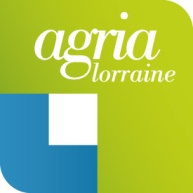 Concours de l’innovation agro-alimentaire 2016- Dossier d’inscription INOVAL 2016 - 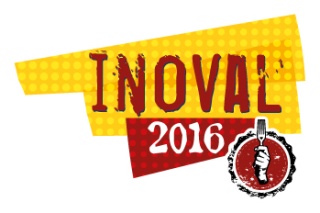 Entreprise :Innovation présentée :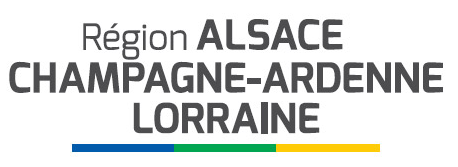 RappelCe dossier d’inscription* doit présenter votre produit ainsi que la démarche qui a mené à sa création. De la conception à la réalisation, vous devrez présenter les différentes étapes précédant sa mise sur le marché :réflexion : étude de marché, cible, positionnement, conception : valeur ajoutée, innovation, packaginglancement produit : circuits de distribution, volumes, 1ers résultats* Toutes les informations communiquées seront reprises pour la création des outils de communication et serviront de support pour le jury. Joindre éventuellement tous les documents ou plaquettes permettant de mieux mettre en valeur votre produit. Les informations confidentielles ne seront pas diffusées.EligibilitéToutes les nouveautés de votre gamme (recette, conditionnement, process, démarche innovante, etc.)Le produit présenté** doit avoir été mis sur le marché au plus tôt après octobre 2014 (date du précédent SIAL), et au plus tard il doit être mis sur le marché avant juin 2016.** Le développement du produit candidat doit être suffisamment avancé pour permettre l’évaluation par le jury : recette, concept ou packaging dans leur forme définitive.EntrepriseRaison sociale : …………………………………………………………………………………………………………………………….………Présentation rapide de l’activité : …………………………………………………………………………………………..……………Adresse du site de production : ……………………………………………………………………………………………….………….Code Postal : ………………………………………    Ville : ………………………………………………………………………………..…Effectifs : ……………..……………      CA : ………………..……………      Date de création : …......../…..….…./……..….Contact (responsable du suivi de l’opération dans votre entreprise)Nom : …………………………………………………………………………        Prénom : …………………………………………….……Fonction : ………………………………………………………………………………………………………………………………………….…Téléphone : ……………………………………       Email : …………………………………………………………..……………………..Exposant au SIAL 2014 :       oui         non                    Exposant au SIAL 2016 :       oui          nonNombre de produits innovants présentés au concours Inoval 2016 : …………..  Remplir une fiche / produit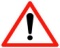  Je souhaite participer au prix consommateur J’accepte le règlement et reconnaît en avoir pris connaissance.Merci de bien vouloir nous retourner ce questionnaire avant le 31 mai 2016 :Par mail à sophie.baue@iaa-lorraine.fr Par courrier à : Agria LorraineA l’attention de Sophie BAUE 2 rue du Doyen Marcel RoubaultBâtiment de Géologie / TSA 7060554518 VANDOEUVRE – LES – NANCY CEDEXTel : 03.83.44.08.79 – Fax : 03.83.44.32.57Fiche produit à compléter Innovation présentée :   Un produit                                  Une gamme                           Un process de production   Un service                                  Autre : …………………………………………………………………………..                                                                         Si produit, quelle est la catégorie du produit : Epicerie sucrée	 Epicerie salée		  Boissons		 Frais	  Boulangerie		 Fruits et Légumes		  Surgelé		 TraiteurSi gamme, détails des variétés : ……………………………………………………………………………………………………………………………………………………………………………………………………………………………………………………………………….Dénomination du produit, service ou procédé : ……………………………………………………………………………………………………………………………………………..…………….Description du produit, service ou procédé : ………………………………………………………………………………………………………………………….……………………………………………………………………………………………………………………………………………………………………………………………….Date de mise sur le marché (prévue ou réalisée) :     ………………… / ………………… / ………………………..Visuel produit, service ou procédé : La mise en œuvre du produit, service ou procédé est dûe à : Une innovation technologique                              Une demande du marché  La réponse à l’action d’un concurrent                 Une étude documentaire Autre :………………………………………………………………………………………………….....Où se situe l’innovation ? (plusieurs choix possibles) Process de production           Mode de conservation            Mode de préparation Nouvelle recette                    Nouveau circuit de commercialisation/distribution Nouvelle technologie            Praticité de l’emballage         Forme de l’emballage      Nouveaux ingrédients           Nouveau service              Autre :………………………………………………………………………………………………….....Quel est son caractère innovant ? Notez ici les renseignements complémentaires qui permettront au comité d’organisation d’apprécier votre innovation…………………………………………………………………………………………………………………………………………………….…………………………..………………………………………………………………………………………………………………………………………………………………………………………………………………………………………………………………………………………………………………………………………………………………………………………………………………………………………………………………..Quels ont été les investissements nécessaires à cette innovation :         Sur le plan technique ?   Aucun  Moyen technique (besoin en locaux, en matériel, etc)  Etude nécessaire à son développement (marché, commercial, règlementaire, etc.)  Autre : ………………………………………………………………………………….…………………………….………………….        Sur le plan humain ?   Aucun  Investissement humain (emploi, stage, etc)  Formation (acquisition de compétences, etc)  Partenariats mis en place  Autre : ………………………………………………………………………………….…………………………….………………….Sur le plan financier ?   Aucun : ………………………………………………………………………………….…………………………….…………………  Aide financière (aide publique)  Apport personnel  Autre : ………………………………………………………………………………….…………………………….………………….Avez-vous exploité la dimension Propriété Industrielle dans votre projet (marque, brevet…) ? oui             nonSi oui, quels outils ? : ……………………………………………………………………………………………………………………………Les facteurs clés de succès du développement produit ont été pour vous :  Partenariats mis en place :       Fournisseur : …………………………………………………………………………………………………………… Centre Technique : …………………………………………………………………………………………………… Etablissement scolaire ou universitaire :…………………………………………………………………… Agence de communication : …………………………………………………………………………………..… Partenaire financier : ……………………………………………………………………………………………..… Autres : …………………………………………………… Création d’emploi Emploi de stagiaire / thésard  Autres : ………………………………………………………………………………………………...Avez-vous réalisé une étude pour valider l’adéquation marché/produit, service ou procédé ?         oui             non           Si oui, laquelle ?..............................................................................................................................Quel est le positionnement de votre produit, service ou procédé ? (plusieurs choix possibles)         Plaisir              Forme              Santé               Praticité             Ethique        Quel est le marché de destination de votre produit ? (plusieurs choix possibles) GMS                          		     RHD             		      B to B VENTE DIRECTE    	                   Export           		      Grossistes Magasins spécialisés (épicerie fine, biologiques,..) : ……………………………………………………………………… HARD DISCOUNT   		      Autres : …………………………………………………………………………………Quel est son prix de vente conseillé moyen (exact ou fourchette de prix) ? ………………………………Quelle cible consommateur/client/utilisateur voulez-vous toucher ?  ………………………………………………………………………………………………………………………………………………………Quelles sont les références dans ce domaine chez les concurrents et en quoi votre produit se distingue-t-il ?……………………………………………………………………………………………………………………………………………………………………………………………………………………………………………………………………………………………………………………………………………………………………………………………………………………………………………………………………………………………………………………………………………………………………………………………………………………………………………………Situez-vous votre produit par rapport aux références :   en haut de gamme,   en moyenne gamme,   en premier prix Marque commerciale du produit : ………………………………………………………………………………………………Composition (fiche ingrédients) : ………………………………………………………………………………………………….………………………………………………………………………………………………………………………………………………………………………………………………………………………………………………………………………………………………………………………….  Présence d’allergène(s)  :………………………………………………………………………………………………………..  Sans allergène(s)  Quelle est la T°C de conservation de votre produit ? : … ………………………………………………………………Quelle est sa durée de conservation ?   DLC (Date Limite de Conservation) : …………………………………………………………………………………………       DDM (Date de durabilité Minimale) : ……………………………………………………………………………………….Quel est le conditionnement proposé ? Colisage (nombre d’UVC par carton) : …………………………………………………………………………………………………Type d’emballage : …… ………………………………………………………………………………………………………………………Dimension du produit / packaging (longueur x largeur x hauteur) (en mm) :…………………………………………………………………………………………………………………………………………………………..Mode d’utilisation, de préparation du produit : ces informations seront utilisées lors des dégustations pour la préparation des produits et seront présentées aux juges……………………………………………………………………………………………………………………………………………………………………………………………………………………………………………………………………………………………………………………………………………………………………………………………………………………………………………………………………………………………………………………………………………………………………………………………………………………………………………………………………………………………………………………………………………………………………………………………………………………………………………………………………………………………….